ГАННІВСЬКА ЗАГАЛЬНООСВІТНЯ ШКОЛА І-ІІІ СТУПЕНІВПЕТРІВСЬКОЇ СЕЛИЩНОЇ РАДИ ОЛЕКСАНДРІЙСЬКОГО РАЙОНУКІРОВОГРАДСЬКОЇ ОБЛАСТІНАКАЗвід 31 серпня  2021 року                                                                                № 131с. ГаннівкаПро внесення змін до Положення про внутрішню систему забезпечення якості освіти  Ганнівської загальноосвітньої школи І-ІІІ ступенівна засіданні педагогічної радиВідповідно до наказу Міністерства освіти і науки України від 13 липня 2021 року          № 813 «Про затвердження методичних рекомендацій щодо оцінювання результатів навчання учнів 1-4 класів закладів загальної середньої освіти» та рішенням педагогічної ради протокол №1 від 31.08.2021 рокуНАКАЗУЮ:   1.   Внести зміни до Положення про внутрішню систему забезпечення якості освіти  Ганнівської загальноосвітньої школи І-ІІІ ступенів (далі – Положення), затвердженого наказом директора від 18.09.2020 № 124:   1.1.   Пункти5.1-5.3. розділу 5 викласти у новій редакції: « п.5.1-5.2.. Результат оцінювання особистих надбань учнів 1-2 класів виражати вербальною оцінкою (наказ МОН України від 13 липня 2021 року № 813 «Про затвердження методичних рекомендацій щодо оцінювання результатів навчання учнів 1-4 класів закладів загальної середньої освіти») п.5.3. Результат оцінювання особистих надбань учнів 3-4 класів виражати рівневою оцінкою. Рівень результату навчання визначати з урахуванням динаміки його досягнення та позначати буквами: «початковий»(П), «середній» (С), «достатній»(Д), «високий»(В). Оцінка буде допомагати учню/учениці усвідомлювати власні успіхи і шляхи подолання утруднень (наказ МОН України від 13 липня 2021 року № 813 «Про затвердження методичних рекомендацій щодо оцінювання результатів навчання учнів 1-4 класів закладів загальної середньої освіти)».3. Контроль за виконанням даного наказу покласти на заступника директора з навчально-виховної роботи Ганнівської загальноосвітньої школи І-ІІІ ступеня РОБОТУ Н.А., завідувача Володимирівської загальноосвітньої школи І-ІІ ступенів, філії Ганнівської загальноосвітньої школи І-ІІІ ступенів МІЩЕНКО М. І., на завідувача Іскрівської загальноосвітньої школи І-ІІІ ступенів, філії Ганнівської загальноосвітньої школи І-ІІІ ступенів ЯНИШИНА В.М. Директор школи                                                                                          О.КанівецьЗ наказом ознайомлені:                                                                          Н.Робота                                                                                                                  М.Міщенко                                                                                                                  В.Янишин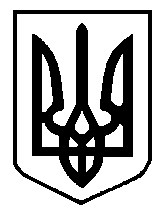 